Observaciones:VOLUNTARIOFecha………..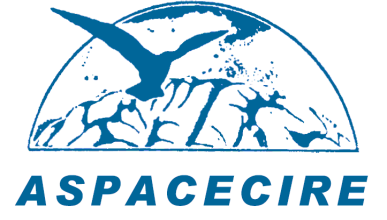 DATOS PERSONALES DATOS PERSONALES DATOS PERSONALES DATOS PERSONALES DATOS PERSONALES DATOS PERSONALES DATOS PERSONALES DATOS PERSONALES DATOS PERSONALES DATOS PERSONALES DATOS PERSONALES DATOS PERSONALES DATOS PERSONALES DATOS PERSONALES Nombre y ApellidosNombre y ApellidosNombre y ApellidosNombre y ApellidosFecha de nacimiento Fecha de nacimiento Fecha de nacimiento Fecha de nacimiento EdadLugarPaísNacionalidadNacionalidadNacionalidadNacionalidadDomicilioDomicilioProvinciaProvinciaProvinciaC.P.Residencia actualResidencia actualResidencia actualEstudiosEstudiosEstudiosOcupaciónOcupaciónTeléfono contactoTeléfono contactoTeléfono contactoCorreo electrónicoCorreo electrónicoCorreo electrónicoOTROS DATOS DE INTERESOTROS DATOS DE INTERESOTROS DATOS DE INTERESOTROS DATOS DE INTERESOTROS DATOS DE INTERESEstudiosProfesión¿Conoces la parálisis cerebral?¿Conoces la parálisis cerebral?Primeros Auxilios¿Has tenido contacto con personas con algún tipo de discapacidad?¿Has tenido contacto con personas con algún tipo de discapacidad?Experiencia en Voluntariado      ¿Dónde?                                                              DISPONIBILIDAD HORARIA                    Mañanas 	                Tardes	          Fines de semana 